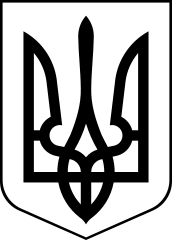 УКРАЇНАРУЖИНСЬКА ГІМНАЗІЯ13.01.2020р.                                       Н А К А З                                   №11                                                            смт.РужинПро затвердження Положенняпро академічну доброчесність педагогічних працівників таздобувачів освіти Ружинської гімназіїДане положення про академічну доброчесність педагогічних працівників та здобувачів освіти в Ружинській гімназії  розроблено відповідно до Законів України «Про освіту»; «Про загальну середню освіту»; розпорядження Кабінету Міністрів України від 14 грудня 2016 р. № 988-р «Про схвалення Концепції реалізації державної політики у сфері реформування загальної середньої освіти «Нова українська школа» на період до 2029 року»; ДСТУ ISO 9001:2015 Системи управління якістю. Вимоги; ДСТУ ISO 9000:2015 Системи управління якістю. Основні положення та словник термінів; наказу Міністерства освіти і науки України від 09.01.2019 № 17 «Про затвердження Порядку проведення інституційного аудиту закладів загальної середньої освіти» та затверджено  педагогічною радою гімназії (протокол №4 від 11.01.2019р).І. Загальні положення1. Відповідно до Конституції України громадяни України мають право на працю, тобто на одержання гарантованої роботи з оплатою праці відповідно до її кількості та якості і не нижче встановленого державою мінімального розміру, включаючи право на вибір професії, роду занять і роботи відповідно до покликання, здібностей, професійної підготовки, освіти та з урахуванням суспільних потреб.
У навчальному закладі трудова дисципліна ґрунтується на свідомому виконанні працівниками своїх трудових обовʼязків і є необхідною умовою організації ефективної праці і освітнього процесу.
Трудова дисципліна забезпечується методами переконання та заохочення до сумлінної праці. До порушників дисципліни застосовуються заходи дисциплінарного та громадського впливу.2. Метою правил внутрішнього розпорядку закладу є визначення обовʼязків учасників освітнього процесу та інших працівників, передбачених нормами, які встановлюють внутрішній розпорядок у закладі. Дотримання академічної доброчесності всіма учасниками освітнього процесу гарантує довіру, прозорість та якість освітньої діяльності.ІІ. Принципи, норми етики та академічної доброчесності закладу освіти2.1. Академічна доброчесність – це сукупність етичних принципів та визначених законом правил, якими мають керуватися учасники освітнього процесу під час навчання, викладання та впровадження наукової (творчої) діяльності з метою забезпечення довіри до результатів навчання, попередження порушень освітнього процесу.
2.2. Порушенням академічної доброчесності згідно ст. 42 п. 4 Закону України «Про освіту » вважається : академічний плагіат, самоплагіат, фабрикація, фальсифікація, списування, обман, хабарництво, необ’єктивне оцінювання.
2.3. Етика та академічна доброчесність забезпечується:2.3.1. учасниками освітнього процесу шляхом:
· дотримання Концепції ООН «Про права дитини», Конституції, Законів України «Про освіту», «Про загальну середню освіту», «Про наукову і науково-технічну творчість»;
· «Про авторське право і суміжні права», « Про видавничу справу», «Про запобігання корупції», Правил внутрішнього трудового розпорядку;
· утвердження позитивного іміджу закладу освіти, примноження його традицій;
· дотримання етичних норм спілкування на засадах партнерства, взаємоповаги, толерантності стосунків;
· запобігання корупції, хабарництву;
· збереження, поліпшення та раціонального використання навчально-матеріальної бази закладу;
· дотримання спеціальних законів за порушення академічної доброчесності та даного Положення, зокрема, посилання на джерела інформації у разі використання ідей, тверджень відомостей;
· дотримання норм про авторські права;
· надання правдивої інформації про результати власної навчальної (наукової, творчої ) діяльності;
· невідворотності відповідальності з підстав та в порядку, визначених відповідно Законом України «Про освіту» та іншими спеціальними законами.2.3.2. здобувачами освіти шляхом:
· самостійного виконання навчальних завдань поточного та підсумкового контролю без використання зовнішніх джерел інформації, крім дозволених для використання, зокрема під час оцінювання результатів навчання (самостійна, контрольна, ДПА);
· особистою присутністю на всіх заняттях, окрім випадків, викликаних поважними причинами.2.3.3. педагогічними працівниками шляхом:
· надання якісних освітніх послуг з використанням у практичній професійній діяльності інноваційних здобутків у галузі освіти;
· обовʼязкової присутності, активної участі на засіданнях педагогічної ради та колегіальної відповідальності за прийняті управлінські рішення;
· незалежності професійної діяльності від політичних партій, громадських і релігійних організацій;
· підвищення професійного рівня шляхом саморозвитку самовдосконалення, проходження вчасно курсової підготовки;
· дотримання правил внутрішнього розпорядку, трудової дисципліни, корпоративної етики;
· обʼєктивного і неупередженого оцінювання результатів навчання здобувачів освіти;
· здійсненням контролю за дотриманням академічної доброчесності здобувачами освіти;
· інформування здобувачів освіти про типові порушення академічної доброчесності та види відповідальності за її порушення.ІІІ. Заходи з попередження, виявлення та встановлення фактів порушення етики та академічної доброчесності3.1. При прийомі на роботу працівник знайомиться із даним Положенням під розписку після ознайомлення із правилами внутрішнього розпорядку закладу.
3.2. Положення доводиться до батьківської громади на конференції , а також оприлюднюється на сайті закладу.
3.3. Заступник директора закладу :
3.3.1. Забезпечує попередження порушень академічної доброчесності шляхом  консультацій та інших колективних та індивідуальних форм навчання з педагогічними працівниками щодо створення, оформлення ними методичних розробок (робіт) для публікацій, на конкурси різного рівня.
3.3.2. Педагогічні працівники, в процесі своєї освітньої діяльності, дотримуються етики та академічної доброчесності, умов даного Положення, проводять розʼяснювальну роботу із здобувачами освіти щодо норм етичної поведінки та неприпустимості порушення академічної доброчесності (плагіат, порушення правил оформлення цитування, посилання на джерела інформації, списування).IV. Види відповідальності за порушення академічної доброчесності4.1. Види академічної відповідальності за конкретне порушення академічної доброчинності визначають спеціальні закони та внутрішнє Положення закладу освіти.V. Комісія з питань академічної доброчесності та етики педагогічних працівників та здобувачів освіти5.1. Комісія з питань академічної доброчесності та етики педагогічних працівників та здобувачів освіти -  незалежний орган для розгляду питань, повʼязаних із порушень Положення моніторингу щодо взаємного дотримання усіма учасниками освітнього процесу морально-етичних норм поведінки та правових норм цього Положення.
5.2 До складу Комісії входять представники педагогічного колективу та учнівського самоврядування.Персональний склад Комісії затверджується рішенням педагогічної ради.Термін повноважень Комісії – 1 рік.5.3 Комісія розглядає питання порушення морально-етичних норм поведінки та правових норм цього Положення за потребою або ж заявою учасників освітнього процесу.5.4.Коміся звітує про свою роботу двічі на рік.VІ. Прикінцеві положення6.1.Положення ухвалюється педагогічною радою закладу більшістю голосів і набирає чинності з моменту схвалення.Директор гімназії                           Г.М.ВардецькийПорушення академічної доброчесностіСубʼєкти порушенняОбставини та умови порушення академічної доброчесностіНаслідки і форма відповідальностіОрган/ посадова особа, який приймає рішення про призначення виду відповідальностіСписуванняЗдобувачі освіти-самостійні роботи;                  - контрольні роботи; - контрольні зрізи знань;- річне                   -оцінювання (для екстернів);  моніторинги якості знаньПовторне письмове проходження оцінювання. Термін - 1 тиждень, або повторне проходження відповідного освітнього компонента освітньої програмиУВчителі-предметникиСписуванняЗдобувачі освіти- (ДПА);                - річне оцінювання    (для екстернів)Повторне проходження оцінювання за графіком проведення ДПА у закладі. Не зарахування результатівАтестаційна комісіяСписуванняЗдобувачі освіти- І етап (шкільний) Всеукраїнських учнівських олімпіад, конкурсівРобота учасника анулюється, не оцінюється. У разі повторних випадків списування учасник не допускається до участі в інших олімпіадах, конкурсахОргкомітет, журіНеобʼєктивне оцінювання результатів навчання здобувачівПедагогічні працівникиСвідоме завищення, або заниження оцінки результатів навчання:                   - усні відповіді;                  - домашні роботи;                 - лабораторні та практичні роботи;                 - ДПА;                      - тематичне оцінювання;             - моніторинги;         - олімпіадні та конкурсні роботиПедагогічному працівнику рекомендується опрацювати критерії оцінювання знань. Факти систематичних порушень враховуються при встановленні кваліфікаційної категорії, присвоєнні педагогічних знаньАдміністрація закладу, атестаційні комісії усіх рівнівОбман: Фальсифікація Фабрикація
ПлагіатПедагогічні працівники як авториНавчально-методичні освітні продукти, створені педагогічними працівниками:          - методичні рекомендації;           - навчальний посібник;                  -навчально-методичний посібник;                  - наочний посібник;              - практичний посібник;                  - навчальний наочний посібник;              - збірка;                    - методична збірка;                   - методичний вісник;                      - стаття;                     - методична розробкаУ випадку встановлення порушень такого порядку: а) спотворене представлення у методичних розробках, публікаціях чужих розробок, ідей, синтезу або компіляції чужих джерел, використання Інтернету без посилань, фальсифікація наукових досліджень, неправдива інформація про власну освітню діяльність є підставою для відмови в присвоєнні раніше присвоєного педагогічного звання, кваліфікаційної категорії; б) у разі встановлення в атестаційний період фактів списування здобувачами під час контрольних зрізів знань, фальсифікації результатів власної педагогічної діяльності позбавлення педагогічного працівника І,ІІ кваліфікаційної категоріїПедагогічна та методичні ради закладу, науково-методична рада методичного кабінету, атестаційні комісії (закладу освіти)